ВЫПИСКАиз экзаменационной ведомостиот «11»«июля» 2021гв том, что они  в составе абитуриентов КазНПУ им.Абая сдал(а) специальный экзамен и получили «допуск» для поступления на педагогические специальности.Ответственный секретарь  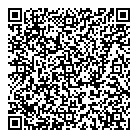  приемной комиссии                                                           Н.ӘуесбекұлыВЫПИСКАиз экзаменационной ведомостиот «11»«июля» 2021гв том, что они  в составе абитуриентов КазНПУ им.Абая сдал(а) специальный экзамен и получили «допуск» для поступления на педагогические специальности.Ответственный секретарь   приемной комиссии                                                           Н.ӘуесбекұлыВЫПИСКАиз экзаменационной ведомостиот «11»«июля» 2021гв том, что они  в составе абитуриентов КазНПУ им.Абая сдал(а) специальный экзамен и получили «допуск» для поступления на педагогические специальности.Ответственный секретарь   приемной комиссии                                                           Н.ӘуесбекұлыВЫПИСКАиз экзаменационной ведомостиот «11»«июля» 2021гв том, что они  в составе абитуриентов КазНПУ им.Абая сдал(а) специальный экзамен и получили «допуск» для поступления на педагогические специальности.Ответственный секретарь   приемной комиссии                                                           Н.ӘуесбекұлыВЫПИСКАиз экзаменационной ведомостиот «11»«июля» 2021гв том, что они  в составе абитуриентов КазНПУ им.Абая сдал(а) специальный экзамен и получили «допуск» для поступления на педагогические специальности.Ответственный секретарь   приемной комиссии                                                           Н.ӘуесбекұлыВЫПИСКАиз экзаменационной ведомостиот «11»«июля» 2021гв том, что они  в составе абитуриентов КазНПУ им.Абая сдал(а) специальный экзамен и получили «допуск» для поступления на педагогические специальности.Ответственный секретарь   приемной комиссии                                                           Н.ӘуесбекұлыВЫПИСКАиз экзаменационной ведомостиот «11»«июля» 2021гв том, что они  в составе абитуриентов КазНПУ им.Абая сдал(а) специальный экзамен и получили «допуск» для поступления на педагогические специальности.Ответственный секретарь   приемной комиссии                                                           Н.ӘуесбекұлыВЫПИСКАиз экзаменационной ведомостиот «11»«июля» 2021гв том, что они  в составе абитуриентов КазНПУ им.Абая сдал(а) специальный экзамен и получили «допуск» для поступления на педагогические специальности.Ответственный секретарь   приемной комиссии                                                           Н.ӘуесбекұлыВЫПИСКАиз экзаменационной ведомостиот «11»«июля» 2021гв том, что они  в составе абитуриентов КазНПУ им.Абая сдал(а) специальный экзамен и получили «допуск» для поступления на педагогические специальности.Ответственный секретарь   приемной комиссии                                                           Н.ӘуесбекұлыВЫПИСКАиз экзаменационной ведомостиот «11»«июля» 2021гв том, что они  в составе абитуриентов КазНПУ им.Абая сдал(а) специальный экзамен и получили «допуск» для поступления на педагогические специальности.Ответственный секретарь   приемной комиссии                                                           Н.ӘуесбекұлыВЫПИСКАиз экзаменационной ведомостиот «11»«июля» 2021гв том, что они  в составе абитуриентов КазНПУ им.Абая сдал(а) специальный экзамен и получили «допуск» для поступления на педагогические специальности.Ответственный секретарь   приемной комиссии                                                           Н.ӘуесбекұлыNurusheva Karina Armatkyzy40101650216Абдижали Бакберген Бакиркаримулы30618550807Абдрахманова Аружан Айдосқызы40227601643Абдуллаев Кенжебек Сакенович30807551278Абдуллаев Кенжебек Сакенович30807551278Абдуллаева Мадина Давроновкызы30715600379Абдутолипова Асель Абдусаломкызы30510600909Абдыганиева Аружан Муратовна40227601326Абзал Дэниз Бауржанұлы31030550902Абибуллаев Ахан Берикович31221501665Абилова Камила Маратовна31010650800Абуназар Ернұр Бекежанұлы40531501629Адамбек Таукехан Ерланұлы40726500532Айсина НҰРДАНА Талғатқызы40126650523Акмалова Талшын Қайыржанқызы40310650335Акпанова Динара Улыкпановна40105600815Алтынбекова Таңшолпан Әмзеқызы40427601383Амангалиева Нургул Ерболатовна40630651849Аманжолова Ұлжан Мейрамбекқызы40318600799Аралтаев Айзат Русланұлы40721551391Арысбекова Дария Серікқызы40702601050Асан Ұлжан Ерболқызы40629601817Асанова Карина Маликовна10831650342Асенов Мирас Асылханулы40522501442Ашурматова Гавхар Айтметовна40308601603Ашханова Сезім Асылханқызы30824600669Базылева Арина Вадимовна30603601090БАЙДОСОВА АЙМИРА МАРАТОВНА40510601126Бақтығалиева Айгерим Серікқызы40120650808Батырханов Жарқын Батқытұлы30829501370Баянбаев Алмас Аянұлы30809551070Бегисаева Дамира Шахмардановна40204600332Бейсембенов Диас Куламергенович40610551566Бекжанова Нұрай Санатқызы40906600448Бекишева Аружан Сабитовна30625651295Бердімұратқызы Арайлым30309650407Бердіхан Камила Еркінқызы40613600594Ботабаева Диана Муратовна40331600076Буженов Алишер Маликович40507550548Бұлғаров Илияс Тазабекұлы31127500804Гуламова Нилуфар Немаджановна40406600856Давранова Севара Алимбековна40525601346Дауенова Фарангиз Максатовна30624600473Дауылбаев Жанболат Ақмаратұлы41023551376Джунусова Адиля Акзамқызы40607600076Дмитрий Дамир Муратұлы40901501442Дугашвили Лиана Ираклиевна40109600059Дуйсенбаева Лунара Киикбаевна40621651235Елдана Рахишева40629602200Ендибаев Айбын Ардақұлы40327501185Еркебаева Балнур Мырзабайкызы40423600938Еркебулан Ильяс Еркебуланулы40316500751Ерхан Иманғали Ұзақбайұлы31104550667Әбдіқадыр Ботагөз Құттыбекқызы4,06011E+11Әбләсан Азамат Жолдасұлы40116501326Әкімова Сымбат Жанатқызы30617601403Әлімова Жаңагүл Талғатқызы31030600754Әсия Төреғалиева Избасарқызы31108650596Әшірбек Әзізби Қуанышұлы40920551680Жакупова Анар Алендыковна30216650868Жанабергенова Аружан Амангельдиевна20207651181Жанайдарова Толқын Еркінқызы31013650996Жанузакова Эльмира Кайратовна40422650413Жаңбырбаева Асылы Жұмақұлқызы40407650283Жарликапов Нұрдәулет Дузелбайұлы40605551380Жаскайратов Асар Муратович31022550881Жасузакова Зиёда Кайратқизи31027601499Женисова Сабира Еркиновна30323650384Жетес Ақгүл Алдабергенқызы40906600150Жігер Жолды40223500092Жобайханова Айым Ержанкызы40408600321Жолдасбекова Улпан Омирхановна40413601753Ибрагим Аяулым Ерболқызы40317601662Ибрагимов Алишер Валиевич40116500388Изимова Дильнарям Романжановна40220601417Ильин Даниил Алексеевич40816551704Исакызы Лашын30713600388Исламбеков Нұржан Ерболұлы40130500532Ізбасар Мөлдір Айдарбайқызы40408650506Кабдулдина Айжан Дауреновна30921600329Кабекесова Назерке Нұриденқызы30424650046Калдыбек Руслан Маратулы20712500126Кемалова Жадыра Тулегеновна40705650540Кеңесқұл Укілай Мақсатқызы31213600858Керімбек Тастемір Болатбекұлы31102501291Көптілеуова Ақерке Болатқызы20801600304Көшербай Әсел Қанатқызы40715601547Куантаева Бибатима Ермековна21220600913Куанышкызы Нурила40207600270Кудайбергенова Диляра Бекзатовна31114650340Кусаинова Дина Сагындыковна41019650455Қабылқақова Әсем Болатқызы40908650534Қазбек Аруна40526600998Қазезова Назерке Сырымқызы40118650986Қазиева Құндыз Талғатқызы40501650773Қаинбай Шұғыла Қанатқызы40810600753Қалыбай Нұрбек Нұржанұлы31002500359Қантай Алина Динмуханбетқызы40902601028Құдайберген Әсем Бауржанқызы40721600284Қыдырбай Әлихан Бертайұлы40301551269Мадихан Дінмұхамед Көрікбайұлы40310500362МАНАПОВА АЯЖАН АБДУРАХМАНОВНА41022600900Манапова Милана Майдиновна31121601519Маннапова Хасият Шухраткызы40622600593Марат Раушан Берикқызы40619600478Маркез Ботакөз Ернатқызы40117601398Махамбетова Маржан Сабиголлақызы40620650608Мейрманова Жасмин Муратовна40511600609Мәулімжанқызы Дильназ40706651158Музапарова Севара Абдусаламовна40121601375Мурзаев Байбол Давлетмуратович20413500091Мұрат Дария Айдоскызы30710601736Мұратбек Аяулым Сұлтанбекқызы40707601652Мұхамбетжанова Арай Арманқызы50208651300Мырзахметова Жанеля Ержановна30417600755Насен Зейнеп Саламатқызы30901601784Нәдір Аружан Ержанқызы20921601236Норматова саида махмуджонкызы40323601516Нуғумарова Салтанат Айдосқызы40528650300Нурлыбаева Айбике Асхатовна40513600666Нурумбетова Александра Султанбековна40107601086Нурумбетова Диана Султанбековна31028600991Омар Ақкенже Сансызбайқызы31107601413Ораз Әмина Омирқызы40109600594Оразбай Арианна Мадениеткызы30617650674Оразбек Сандуғаш Бақытбекқызы40218600636Оралханов Нуртас Нуралович31030550328Панкина Дарья Романовна40726601091Парынбекова Аружан Нұртайқызы41027601956Полещук Валерия Дмитриевна31011651150ПранСундетУмирзакулы40319500659Рахмоналиева Жанэль Зафарджоновна30127601370Рихсибай Сухраб Музаффарович40403501594Сагизбаев Искандер Жанатулы30722551474Саденова Табиғат31213600808Саин Аруай Талгаткызы40531600370САИН АРУАЙ ТАЛҒАТҚЫЗЫ40531600370Сапарова Нұргул Қаппарқызы30222600399Сарсенбек Данияр Бактиярбекұлы31222500395Сарсенгалиева Дилназ Тазабайқызы40824650647Саудаш Әділет Асқарұлы40304501010Сейдахметова Гулистан Азатхановна40315601700Сейсекина Валерия Владимировна40721650766Сейтжан Әсем Берікқызы31209601091Смаил Сара Бериковна40520600330Советхан Қаламқас Манарбекқызы30606601275Сүлеймен Нұрсамал Манасқызы30929600769Сыңырбаева Арайлым Рауанқызы40101650567Сырлыбай Қымбат Ермекқызы40120601641Табынбайқызы Меруерт40831601429Тихомирова Есения Андреевна30320650912Токбергенова Юлия Александровна30426650255Толаходжаева Диана Фарруховна30721602090Туребиев Расул Нурланович40220551289Турсынов Амир Назымулы40528500407Түркпенбаева Қарақат Доғдырбекқызы40413650652Тұрғынбек Лаура Дәуренқызы3,12215E+11Уалиева Мадина Кайратовна40314600271Унгитбай Жасмин Ержанкызы40312600568Хисамитов Диас Бакытбекулы30718550880Худратова Нигора Полатқызы40718600337Шамсиева Санобар Фахриддиновна20115601640Шимпиисова Милана Тимуровна70313650720Шүйінішбаева Әмина Өмірзаққызы20117651458Эгамбердиева Лобархон Закиржонкызы30125600262